Комерційна пропозиція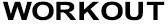 Пропонований перелік виробів:Всього: 99665,00грн Доставка та встановлення:25000,00грнЗ повагою, Наталія+38(098)-854-92-70+38(063)-799-49-25 VIBERhttps://workout.net.ua/workout.net.ua@gmail.com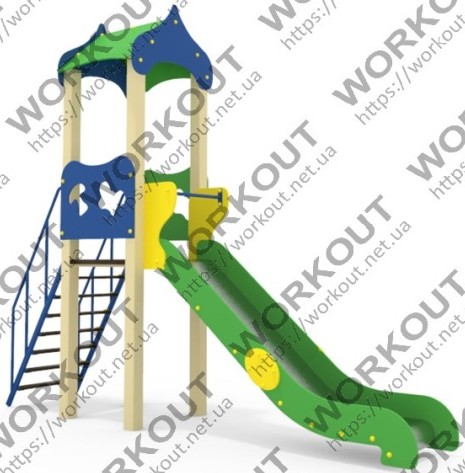 Гірка «Травинка» Н1200(Д*Ш*В): 3600x800x3000Металоконструкція – стоєві- труба 60*60мм, 40*20мм, d=25мм.,42мм.,32мм., спуск гірки-харчова нержавійка 1мм. Металева конструкція пофарбована порошковою фарбою для зовнішніх робіт та запечена в пічці при 180*С. Декоративне оздоблення - вологостійка фанера СР/СР завтовшки 12 мм пофарбована фарбою для зовнішніх робіт на гумовій основі (акрилова фарба на водній основі, безпечна для використання дітьми). Підлога - фанера ламінована водостійка.15мм.-20мм. Всі болти та інші кріпильні елементи захищені щільно закритими антивандальними пластиковими заглушками. Конструкція обов’язково бетонується!1шт1879218792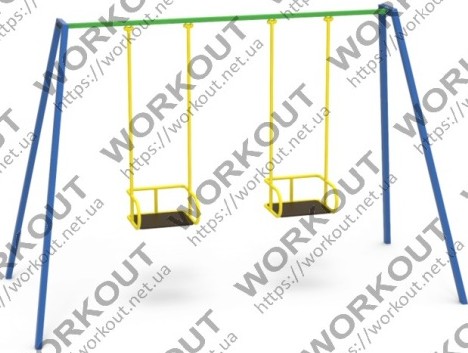 Гойдалки дитячі «Эконом 2»(Д*Ш*В):2700x1600x2000Труба 60*40мм, d=25мм. Металева конструкція пофарбована порошковою фарбою для зовнішніх робіт та запечена в пічці при 180*С. Фанера водостійка ламінована 15мм. Всі болти та інші кріпильні елементи захищені щільно закритими антивандальними пластиковими заглушками1шт82748274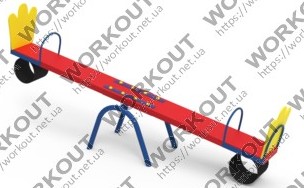 Балансир «Корона»(Д*Ш*В): 2300x450x500Гойдалка-балансир складається з дошки завтовшки-40мм , спінки та металевого каркасу-основи з труби D=42мм,та D- 25мм. Гойдалка-балансир має гумовий буфер під обома сидіннями завтовжки 17мм. Металева конструкція пофарбована порошковою фарбою для зовнішніх робіт та запечена в пічці при 180*С. Вологостійка фанера СР/СР завтовшки 12 мм пофарбована фарбою для зовнішніх робіт на гумовій основі (акрилова фарба на водній основі, безпечна для використання дітьми). Загальний розмір L=2300мм, В=450мм, H=600мм, без урахування глибини бетонування. Всі болти та інші кріпильні елементи захищені щільно закритими антивандальними пластиковими заглушками. Конструкція обов’язково бетонується!1шт49004900(Д*Ш*В): 1500x1500x250Ніжки труба 40*40мм. Вологостійка фанера СР/СР завтовшки 12 мм пофарбована фарбою для зовнішніх робіт1шт36433643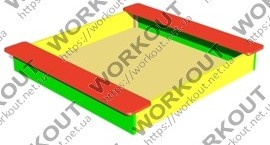 Пісочниця «Стандарт-2»на гумовій основі (акрилова фарба на водній основі, безпечна для використання дітьми).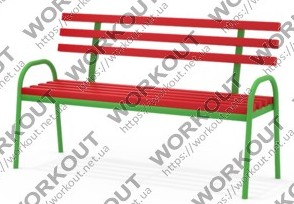 Лавочка "Садовая со спинкой"(Д*Ш*В): 1500x400x900Труба 40*20мм, d=32мм. Брус 40*50мм1шт39503950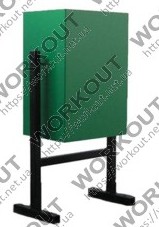 Урна-1(Д*Ш*В): 400x250x700Труба 20*20мм. Листовий метал 1,5мм2шт10002000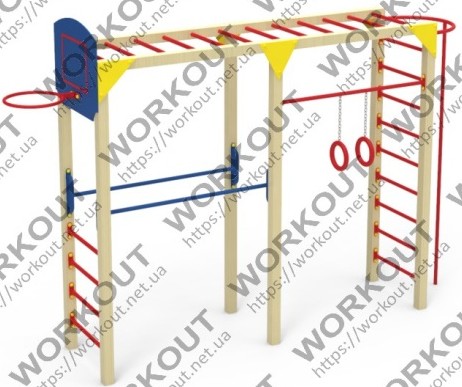 Спортивний комплекс «Баскет»(Д*Ш*В):4000x800x2500Металоконструкція – стоєві- труба 60*60мм, 40*20мм, d=25мм.,42мм.,32мм., Металева конструкція пофарбована порошковою фарбою для зовнішніх робіт та запечена в пічці при 180*С. Декоративне оздоблення - вологостійка фанера СР/СР завтовшки 12 мм пофарбована фарбою для зовнішніх робіт на гумовій основі (акрилова фарба на водній основі, безпечна для використання дітьми). Всі болти та інші кріпильні елементи захищені щільно закритими антивандальними пластиковими заглушками1шт1762617626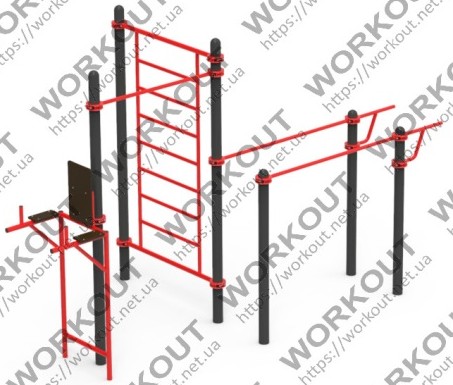 ВОРКАУТ-42Розмір (ДхШхВ)мм:3840х1800х2500Стоєві – труба d-89мм, перекладини d-32 и 42мм. Товщина металу 3мм. Всі деталі з’єднані між собою СТАЛЕВИМИ хомутами. Заставні деталі та всі металеві частини обладнаннямають порошкове покриття. Метизи, що використовуються, оцинковані. Металева конструкція пофарбована порошковою фарбою для зовнішніх робіт та запечена в пічці при 180*С. Перед фарбуванням вироба всі металеві частини проходять етап дробеструєння сталевим дробом січенням 0,8 мм. НА ЦЬОМУ КОМПЛЕКСІ ОДНОЧАСНО МОЖУТЬ ЗАЙМАТИСЯ ДО 4 ОСІБ ОДНОЧАСНО ВІКОМВІД 12 РОКІВ. Конструкція обов’язково бетонується.Спортивний комплекс складається:1.Стоєва 89мм завтовшки-3мм, завдовшки 3000мм-3шт; 2.Стоєва 89мм завтовшки-3мм, завдовшки 2000мм-3шт3. Брус’я приставні з підлокітниками 725мм*695мм*2280мм-1шт, що виконано з круглої труби d-32 завтовшки 3мм, спинка та підлокотники з водостійкої ламінованої фанери 15ммШведська драбина одинарна 1144мм*42мм*2084мм-1шт, що виконана круглої труби d-32 та 42мм завтовшки 3мм;Турнік 1200мм*32-1шт, виконаний з труби d-32 завтовшки 3мм.;Хомут сталевий-13шт;1шт29060290607. Бруси 2040х600х1500, що виконані з труби d-32завтовшки 3мм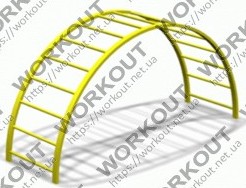 Спортивний елемент «Спорт 3»1шт27202720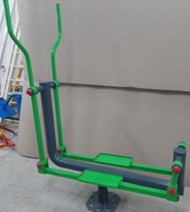 Вуличний тренажер «Лыжник»(Д*Ш*В):1400х592х1660Тренажер використовується для заняття на вулиці, який виготовлено із проф. металу січенням Ø114х3мм Ø89х3мм., Ø42х3мм., Ø32х3мм., пластина 6мм., прут металевий Ø16мм. Заставні деталі та всі металеві частини обладнання мають порошкове покриття. Метизи, що використовуються, оцинковані та мають захисні пластикові заглушки.Металева конструкція пофарбована порошковою фарбою для зовнішніх робіт та запечена в пічці при 180*С. Перед фарбуванням вироба всі металеві частини проходять етап дробеструєння сталевим дробом січенням 0,8 мм.1шт87008700